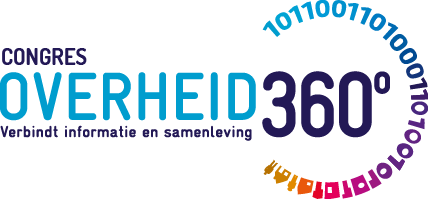 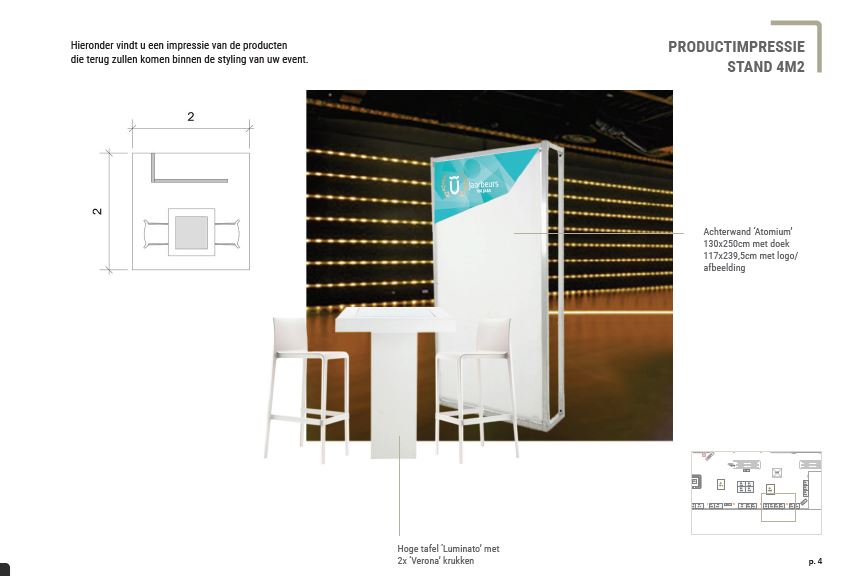 2. 	bladiebla